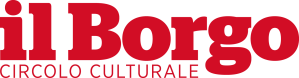  COMUNICATO STAMPA4° appuntamentoDopo Legalità, Ambiente e Salute PER LA RASSEGNA DEL BORGO “AGENDA PARMA 2022”26 MARZO ORE 18.00: WEBINAR CON PAOLO PILERIDEL POLITECNICO DI MILANO SUL TEMA DELLA MOBILITA’ SOSTENIBILEParma, 23 marzo 2021 – Il ciclo di incontri online del Borgo “Agenda Parma 2022” proseguirà con il webinar di venerdì 26 marzo alle ore 18.00 sul canale youtube del Circolo (youtube.com/c/associazioneilborgo), dal titolo “Mobilità sostenibile”, con Paolo Pileri, Professore ordinario di Pianificazione Urbanistica e territoriale presso il Politecnico di Milano, da sempre impegnato sul fronte dell’Ingegneria ambientale urbana, in particolare sul tema delle infrastrutture e degli spazi aperti delle città. L’incontro verrà introdotto da Paolo Giandebiaggi, Vice presidente de Il Borgo e sarà condotto da Michele Zazzi, ordinario di Tecnica Urbanistica dell’Università di Parma.All’interno della città il tema della mobilità, da sempre centrale, assume oggi ancor più rilevanza vista l’emergenza climatica ed i suoi risvolti ambientali da un lato e la transizione energetica dall’altro. Nuove priorità richieste dalla rigenerazione urbana e dal miglioramento repentino ormai imminente delle tecnologie automobilistiche, richiedono un ragionamento complessivo sulla mobilità urbana, per dare un contributo più efficace alla qualità della vita dei cittadini. Le esperienze di ricerca sulla mobilità sostenibile e su quella leggera anche in chiave antifragile, si è intersecata con quella della progettazione di importanti reti per rinnovare la vitalità delle aree interne, quale stimolo per riavviare lavoro ed economia. L’intervento più rilevante, che ha ottenuto prestigiosi riconoscimenti, è l’ideazione di VENTO, la dorsale cicloturistica di 700 Km che collegherà Venezia a Torino. Nelle prossime settimane, come per tutti gli incontri in calendario, la mobilità sostenibile sarà al centro di un Tavolo di lavoro organizzato dal Borgo, a cui parteciperanno esperti di diverse realtà del nostro territorio, a vario titolo coinvolte dal tema.Per informazioni: Anna Maria GanapiniIL BORGO - Ufficio Stampa347.7862665